MESSUJEN AIKATAULU – TIDTABELL FÖR MÄSSPROGRAMMET11.00	MESSUJEN AVAUS / ÖPPNING – JAN D. OKER-BLOMLOVIISANPÄIVÄN KAHVIT / LOVISA DAGENS KAFFESPEAKER KJELL SIMOSAS ”KJELL FROM HELL”11.15	LOVIISAN TANSSIOPISTO / LOVISA DANSINSTITUT11.30	RIENTO BOXING 12.00	ROBIN REKKU&JEKKUORKESTERI / ROBIN HUND&HANS GLADA ORKESTER12.45	LOVIISAN TAEKWONDOSEURA 12.45-13	SAGOSTUND PÅ SVENSKA (kirjasto/biblioteket)13.00	MUSIIKKIOPISTO / MUSIKINSTITUTET13.15	LOVIISANSEUDUN JUDOSEURA ARASHI RY. 13.15-13-30	SATUTUOKIO SUOMEKSI (kirjasto/biblioteket)13.30	LOVIISAN KAMERASEURA: VALOKUVATAITELIJA / FOTOKONSTNÄR MARJUT KORHONEN KERTOO KUVANKÄSITTELYSTÄ / BERÄTTAR OM BILDHANTERING13.55	LOVISA FOLKDANSARE 14-14.15	SAGOSTUND PÅ SVENSKA (kirjasto/biblioteket)14.10	LOVIISAN TAITOLUISTELIJAT14.15-14.30	SATUTUOKIO SUOMEKSI (kirjasto/biblioteket)14.25	LOVIISAN TEATTERIYHDISTYS14.40	ALFA JA OMEGA NÄYTTEILLEASETTAJAT - UTSTÄLLARELoviisan TORFc LoviisaAnkkuripartioKino MarilynLoviisan ilmailijatLJKÖstranylands MarthaföreningLoviisan keilailuliittoRiento BoxingLoviisan kameraseuraLoviisan uimaseura ry.Loviisan nivelpiiriLovisanejdens svenska pensionärerTraditionscentrum KuggomLoviisan koulut – Lovisa skolorLoviisan kirjasto ja museo – Lovisa bibliotek och museumLoviisan kulttuuri- ja vapaa-aikapalvelut – Lovisa kultur- och fritidstjänsterLoviisan seudun koirat – Lovisanejdens hundar ry.WarhammerLoviisan seniorit ry.LSC - Little School of CreativityLoviisan kaupungin hywät asukkaat – Lovisa stads goda inwånare ry.Agricola svenska församlingValkon kansalaisopistoLovisa medborgarinstitutSinä riität – Perhejooga & lasten joogaLoviisa TaekwondoÖstnylands 4HLoviisan tanssiopisto – Lovisa dansinstitutLoviisanseudun judoseura Arashi ry.CrossFitLoviisaFolkhälsanÖsterstjernan ry.Lovisa gymnastikförening LGFKoripallohokki ry.Lovisa Nejdens ReservisterAlfa ja OmegaLoviisan Seudun Eränkävijät ry.Loviisan taitolustelijat / LOTTAMusiikkiopisto - Musikinstitutet Loviisan ampumaseura ry.Ilmailukerho/Ultra team LahtiKingsWay cycling teamLoviisan teatteriyhdistys ry.Lions Club LoviisaQueen Lovisa ry.Busshistoriska Sällskapet i Finland rf, Östra Nylands avdelning / Suomen Linja-autohistoriallinen Seura ry, Itä-Uudenmaan osastoLovisa folkdansareLoviisan FBKEtsivä nuoristyö Loviisa – Uppsökande ungdomsarbete LovisaLoviisan moottorikerhoLoviisan ohjaamo – Lovisa Navigator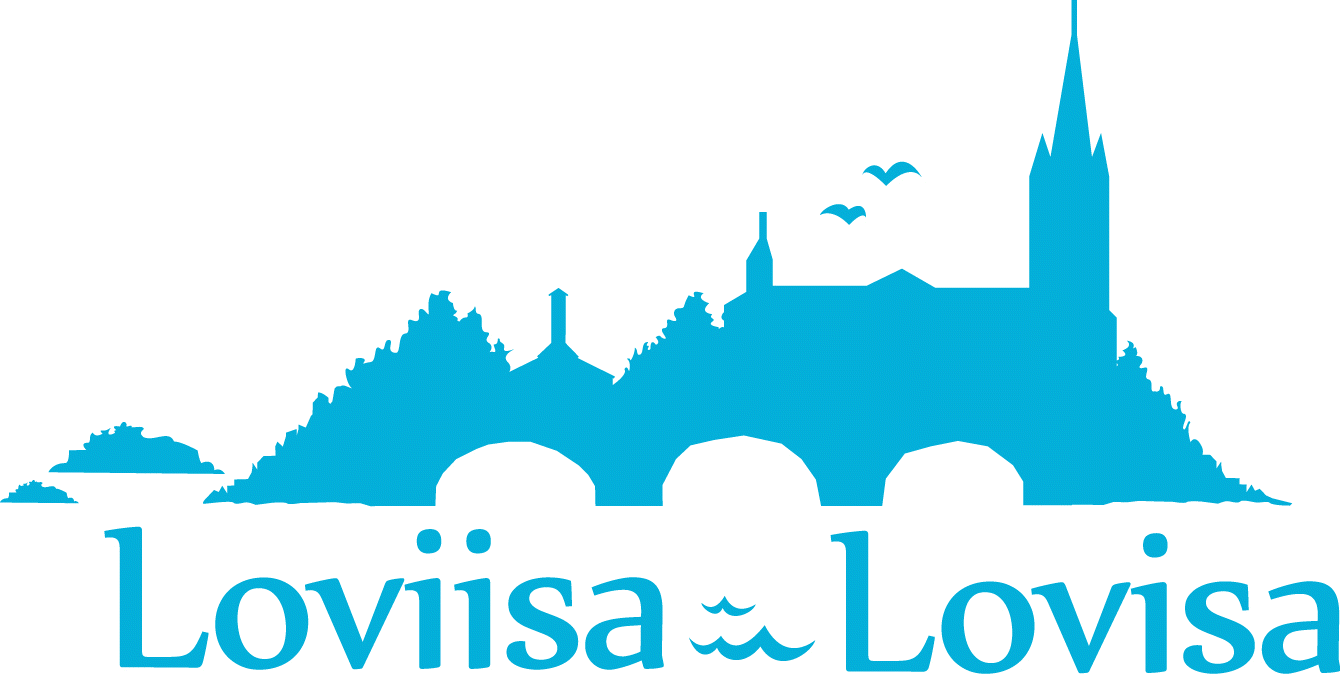 